Приложение 8About Teddy Bear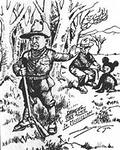 Появление столь популярных в наши дни мягких мишек окутано тайной. Об истории мишки Тедди и его происхождении ходит множество легенд. Если верить немецкой истории, то родина всеобщего любимца — маленький городок Гейнгене. Жила в этом городке одна швея по имени Маргарет Штайф. Девушка была больна и прикована к инвалидному креслу, поэтому любимым занятьем Маргарет было шитье мягких игрушек. Творения юной швеи всегда выходили необычными и красивыми и очень скоро завоевали место в сердцах городской ребятни. Родители оценили талант дочери и помогли ей открыть свою мастерскую, которая постепенно переросла в семейный бизнес. Так возникла мануфактура мягких игрушек семьи Штайф. Идею же создать медвежонка Маргарет подал художник Рихард Штайф, приходившийся ей племянником. Придуманный чудо-мишка наделал много шума на ярмарке в Лейпциге, завоевал главный приз и приглянулся гостям из США. Причем, полюбился он американцам так, что они даже заказали фабрике целую партию из будущих мягких мишек. Кстати, об имени медведя. Его происхождение как раз и отсылает нас ко второй легенде — американской. Как гласит американская история мишек Тедди, свое имя плюшевый мишка получил не от кого иного, как от президента США Теодора Рузвельта. Дело обстояло так: пришлось однажды по делам государственным наведаться американскому президенту в округ Смидс, штат Миссисипи. Местные леса были богаты зверем, поэтому Рузвельт не смог удержаться перед желанием поохотиться. Испортили все угодливые помощники. Они нашли где-то маленького, беспомощного медвежонка и привязали его к дереву, предложив его президенту в качестве охотничьего трофея. Конечно, Рузвельт был разгневан и отпустил несчастное животное. Журналисты, охотники до подобного рода историй, просто не могли обойти случившееся стороной. Уже через несколько дней в одной из газет была опубликована карикатура с участием медвежонка и мягкосердечного президента. Эта газета ненароком попала на глаза супругам Мичтом, владельцам магазина игрушек в Нью-Йорке. Тогда Моррис и Роуз Мичтом в шутку создали детскую игрушку — плюшевого медведя и выставили ее на витрине вместе с карикатурой. Медвежонок получил имя Тедди (сокращенно от Теодор) и мгновенно завоевал популярность у клиентов магазина. Позже мишка стал талисманом американского президента и помог ему выиграть второй раз на президентских выборах. В 2002 году мишкам Тедди исполнилось сто лет. Несмотря на свой преклонный возраст, мишка ничуть не утратил своего очарования и сейчас переживает вторую молодость, но уже в новом образе.http://teddy-love.ru/info/history-of-teddy-bear.html